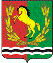 АДМИНИСТРАЦИЯМУНИЦИПАЛЬНОГО ОБРАЗОВАНИЯ РЯЗАНОВСКИЙ СЕЛЬСОВЕТ
АСЕКЕЕВСКОГО РАЙОНА ОРЕНБУРГСКОЙ ОБЛАСТИПОСТАНОВЛЕНИЕ =====================================================================20.07.2023                                       с. Рязановка                                         № 45-пОб изменении (о присвоении, уточнении) адреса земельного участка, находящегося в собственности Яруллина А.В.В связи с проведенной инвентаризацией и изменением адресов объектов, расположенных по переулку Нефтяников в  с. Рязановка Асекеевского района Оренбургской области:Изменить адрес земельного участка с кадастровым номером: 56:05:1501001:160, находящегося в собственности Яруллина Авгали Валеевича 17 июля 1932 года рождения, умершего 13 ноября 2017 года, на основании Свидетельства на право собственности на землю РФ-ХХIХ ОРБ-05-15 № 0851849 от 20 октября 1995 года, регистрационная запись № 149 от 10 октября 1995 года.Местоположение: Асекеевский район, Рязановская сельская администрация, с. Рязановка, пер. Нефтяников, на:  Оренбургская область, Асекеевский муниципальный район, сельское поселение, Рязановский сельсовет, Рязановка село,  Нефтяников переулок,  дом 5 (пять).Настоящее постановление вступает в силу после его подписания.Глава муниципального образования                                              А.В. БрусиловРазослано: прокурору района, Администрации района, в дело.АДМИНИСТРАЦИЯМУНИЦИПАЛЬНОГО ОБРАЗОВАНИЯ РЯЗАНОВСКИЙ СЕЛЬСОВЕТ
АСЕКЕЕВСКОГО РАЙОНА ОРЕНБУРГСКОЙ ОБЛАСТИПОСТАНОВЛЕНИЕ =====================================================================20.07.2023                                       с. Рязановка                                         № 46-п О присвоении (изменении, уточнении) адреса жилому дому, находящемуся в собственности Яруллина А.В.В соответствии с постановлением Правительства Российской Федерации от 19.11.2014 № 1221 «Об утверждении Правил присвоения, изменения и аннулирования адресов», руководствуясь Уставом муниципального образования Рязановский сельсовет, Администрация Рязановского сельсовета постановляет:Присвоить адрес жилому дому с кадастровым номером: 56:05:1501001:402, находящемуся в собственности Яруллина Авгали Валеевича 17 июля 1932 года рождения, умершего 13 ноября 2017 года: Оренбургская область, Асекеевский муниципальный район, сельское поселение, Рязановский сельсовет, Рязановка село,   Нефтяников переулок, дом 5 (пять).Постановление вступает в силу после его подписания.Глава муниципального образования                                            А.В. БрусиловРазослано: прокурору района, администрации района.